									Name_____________________									Date______________________									Period____________________Middle East Geography Vocabulary 3Directions: Using google, find the definitions for the words and complete the 3-Column Notes. Example – For “Arab” you would google search “Arab definition” and write the definition in the “definition” section. Include anything you remember from the ethnic group webquest in the “definition” as well. When completed with that, the third column is for any questions or thoughts you may have about the vocabulary word.Vocabulary Word			Definition			Questions/ThoughtsArab				An ethnic group of people originally from 	I wonder how many the Arabian Peninsula that now live in most	countries are Arab of Northern Africa and the Middle East. May	countries? either be Christian or Muslim.BedouinFive Pillars of IslamHajjJew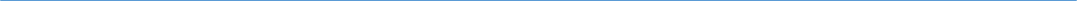 KurdMonotheismNomadPersianVocabulary Word			Definition			Questions/ThoughtsPolytheismQuranRamadanTorah